January 2019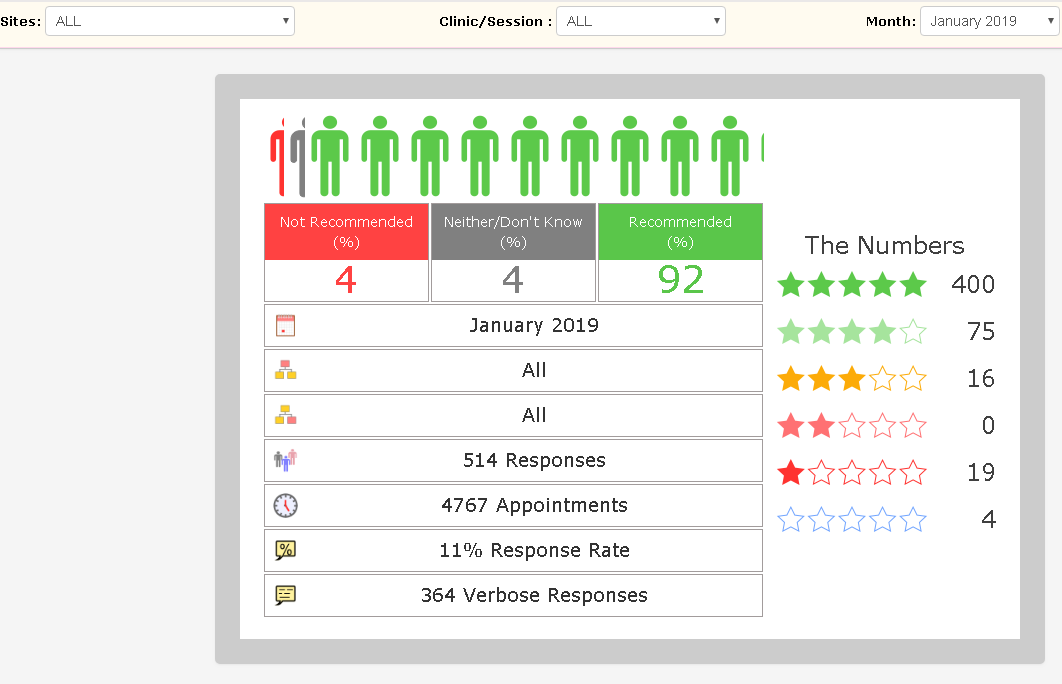 February 2019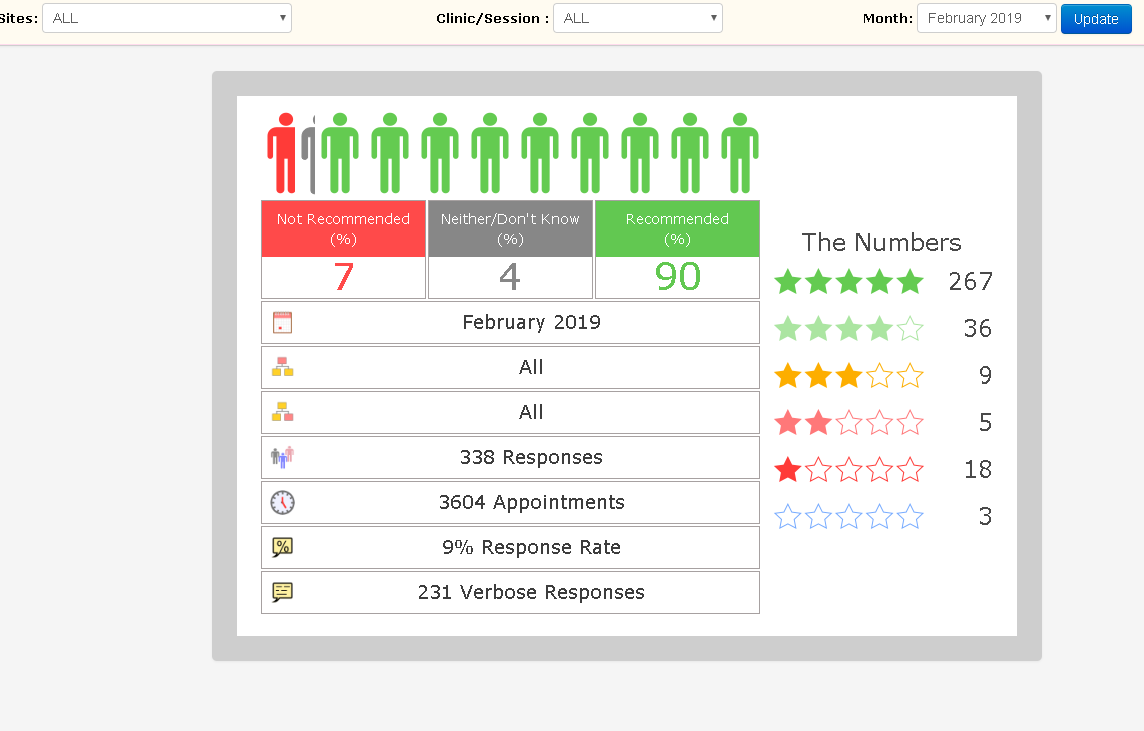 March 2019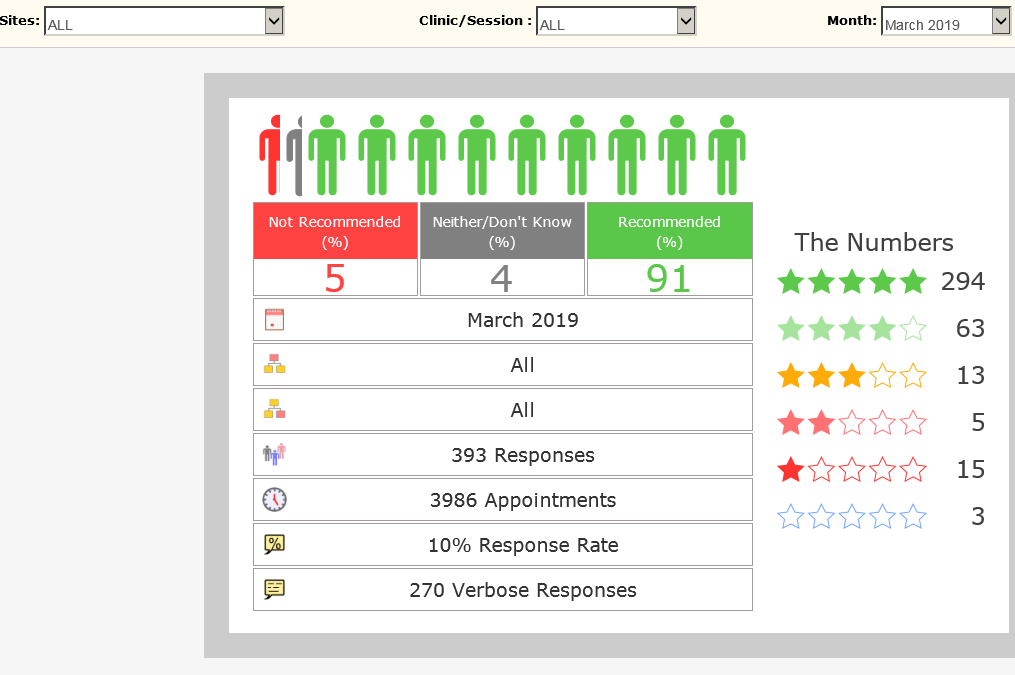 April 2019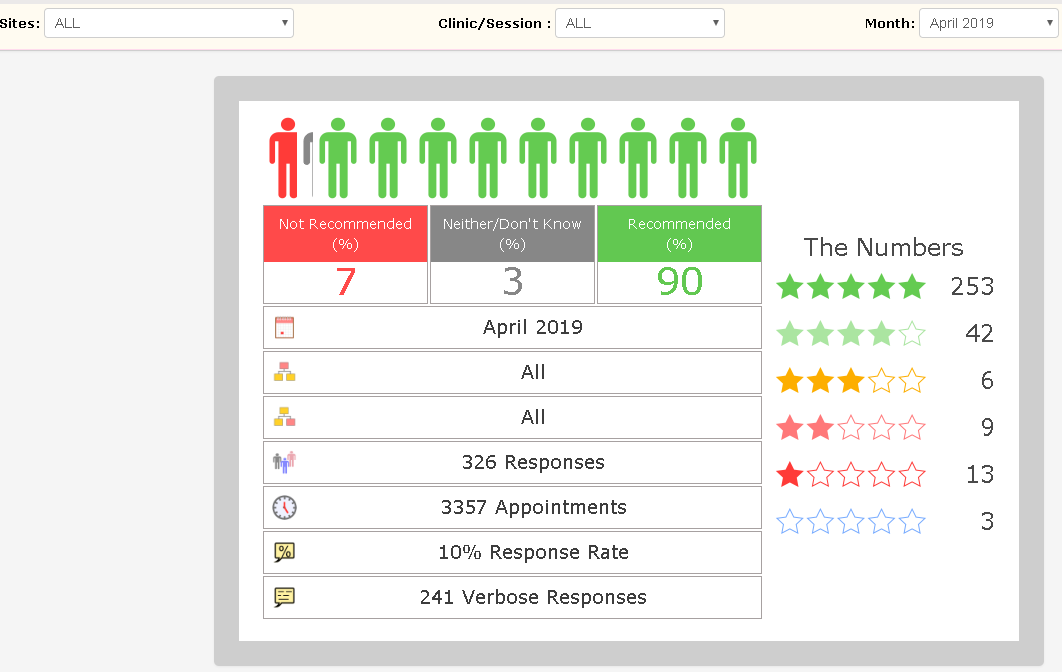 May 2019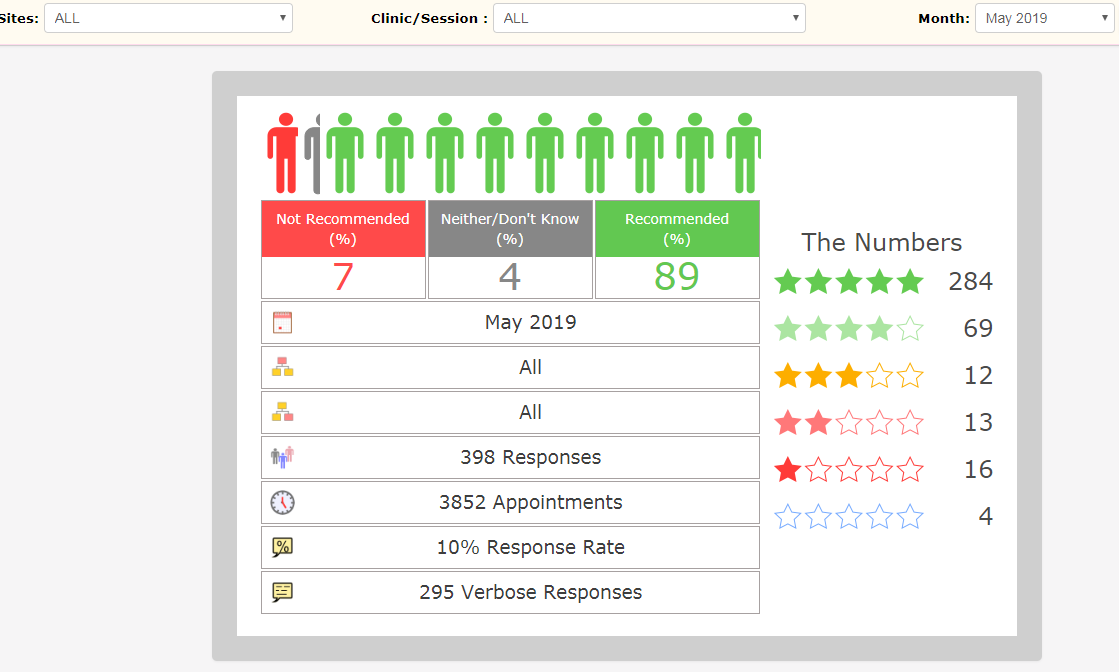 June 2019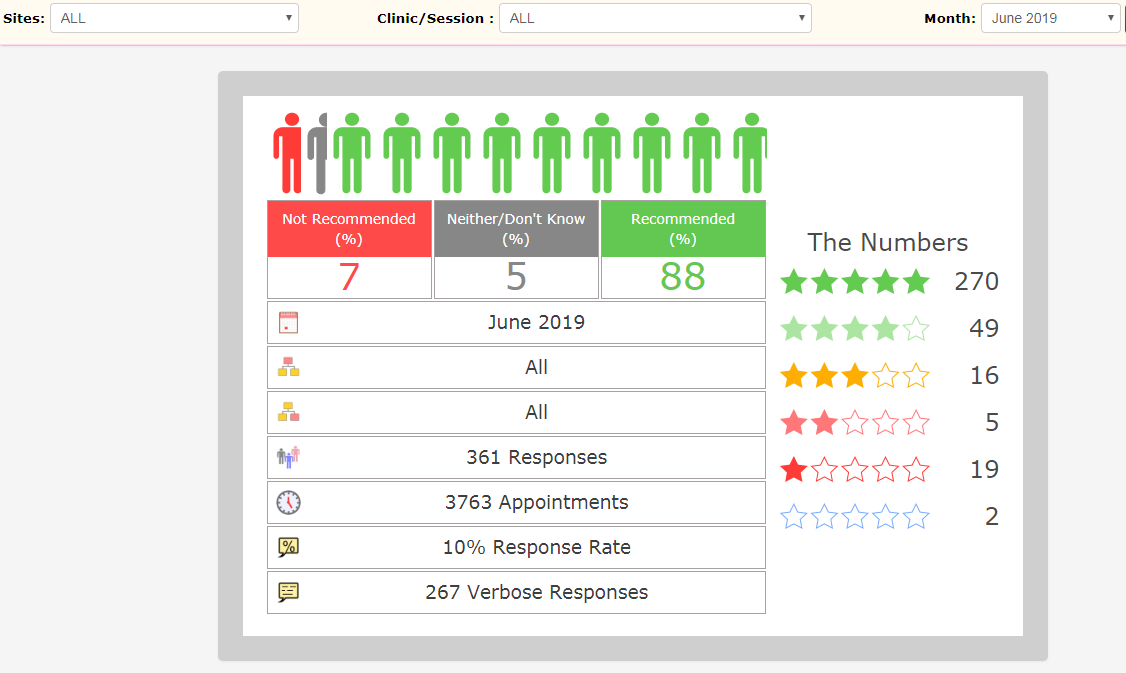 July 2019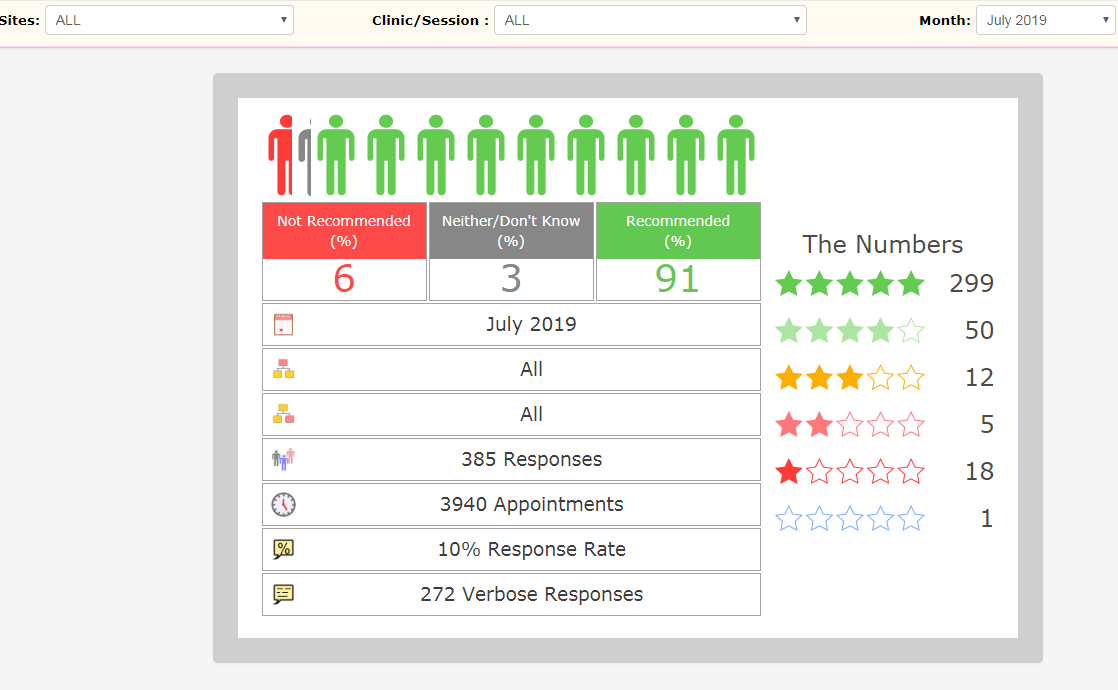 August 2019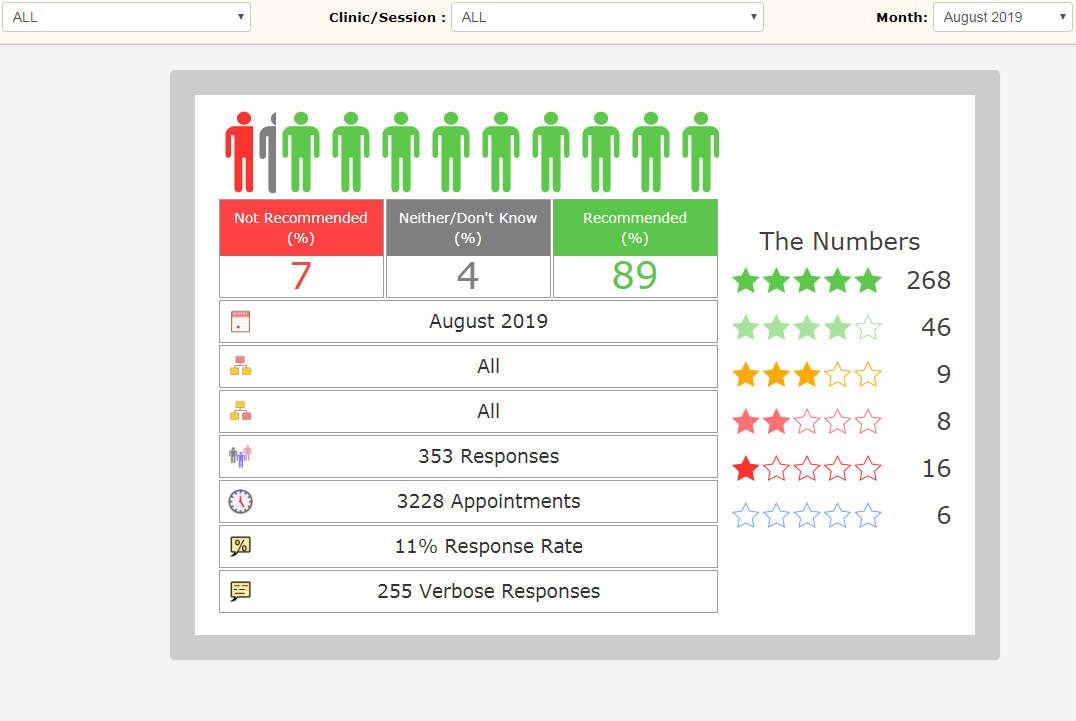 September 2019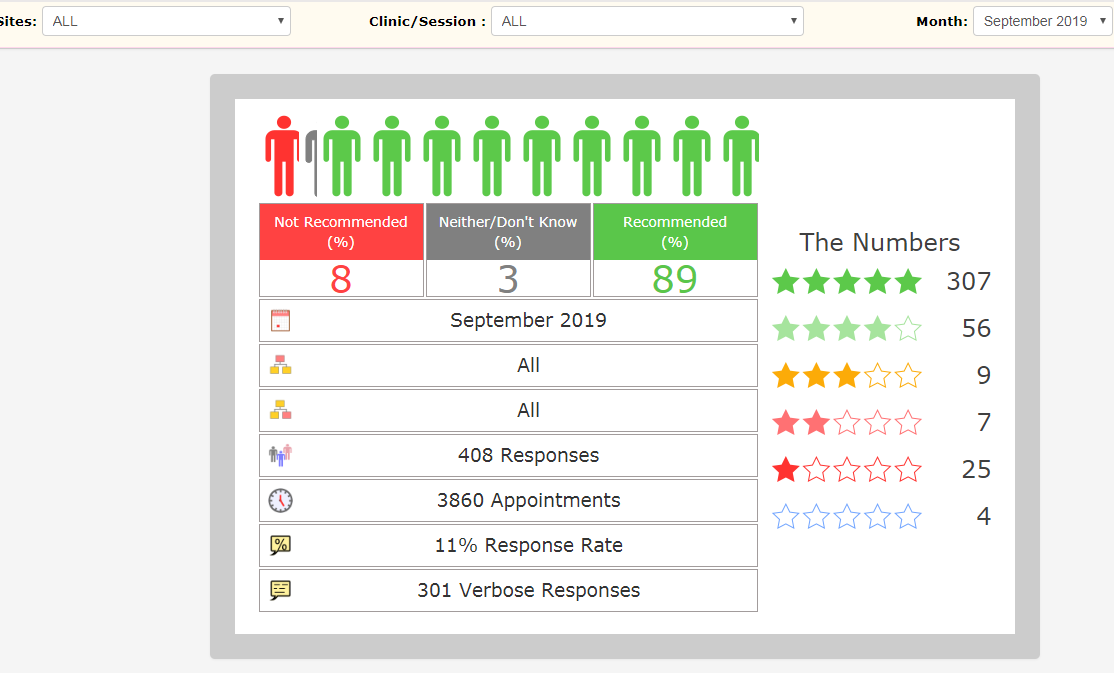 October 2019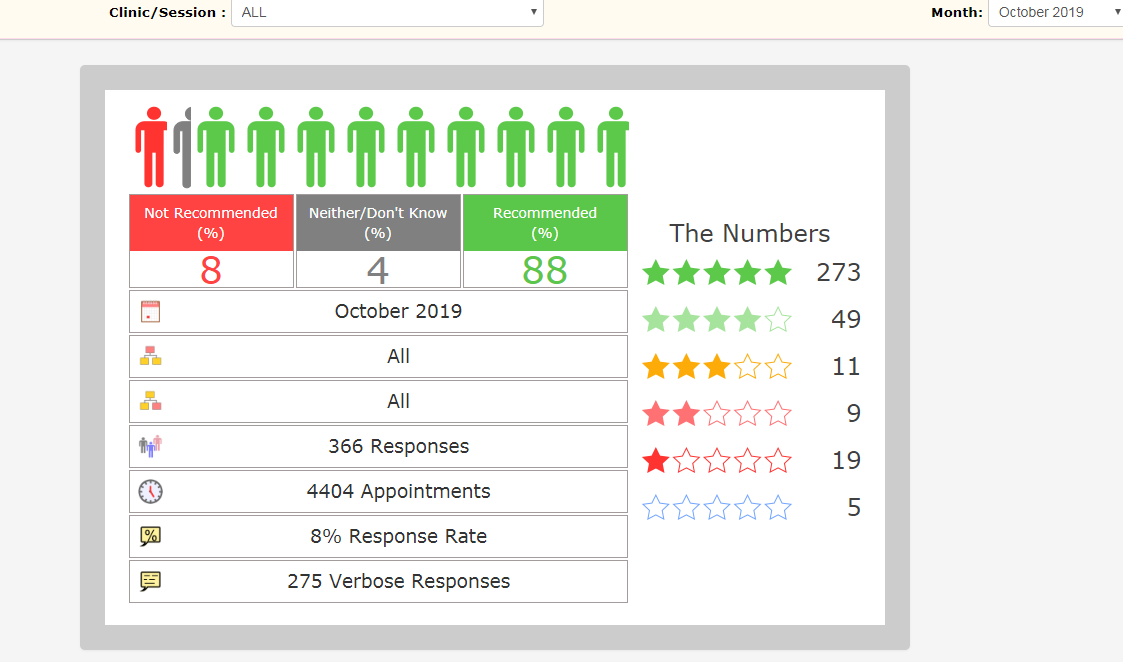 November 2019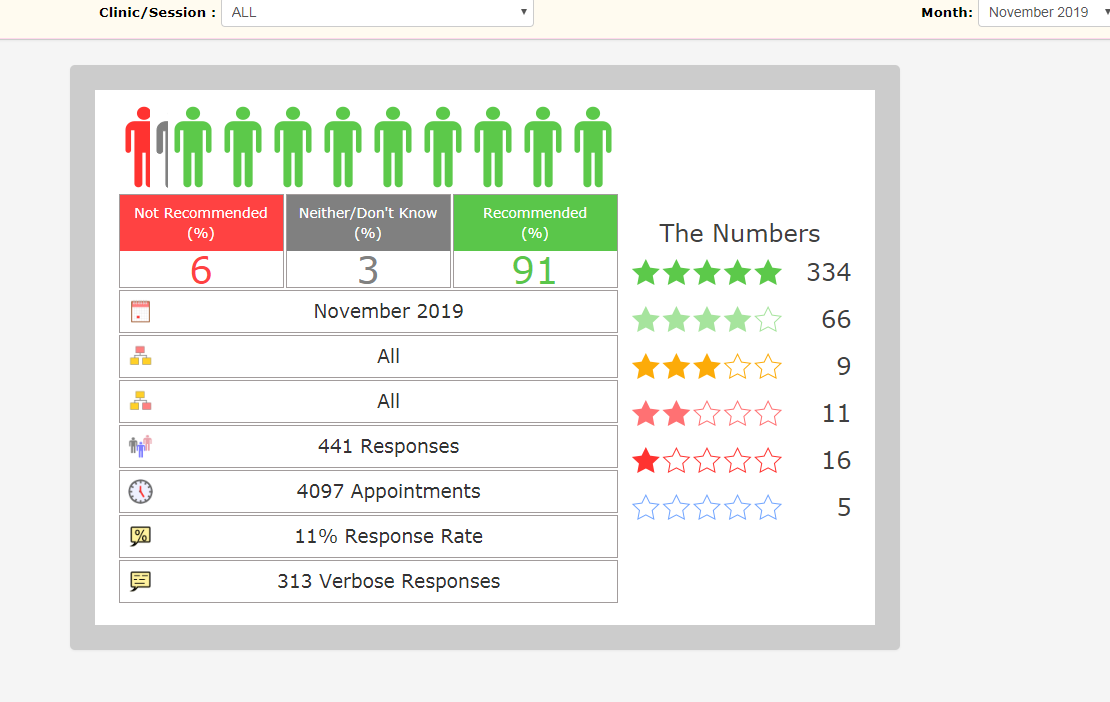 December 2019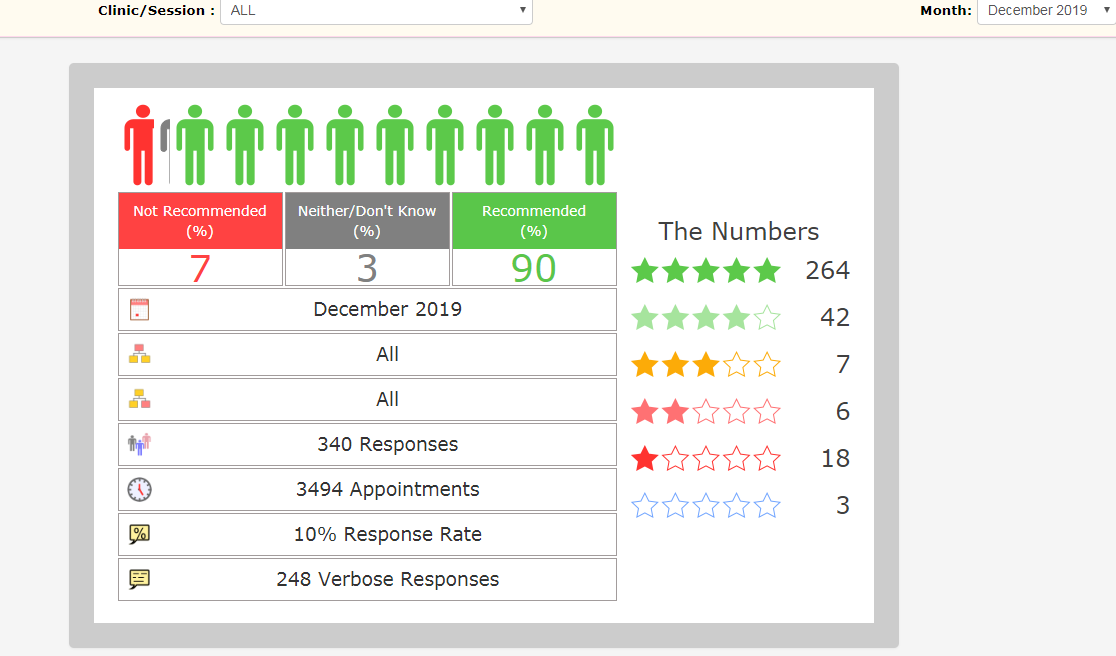 